การสร้างวัฒนธรรมขององค์กร “No Gift Policy”  งดการให้ ไม่รับของขวัญ อวยพรก็พอเพียงงดรับของขวัญ / กระเช้าช่วงเทศกาลและโอกาสอื่นใดให้ส่งความปรารถนาดีผ่านบัตรอวยพรและสื่อออนไลน์แทน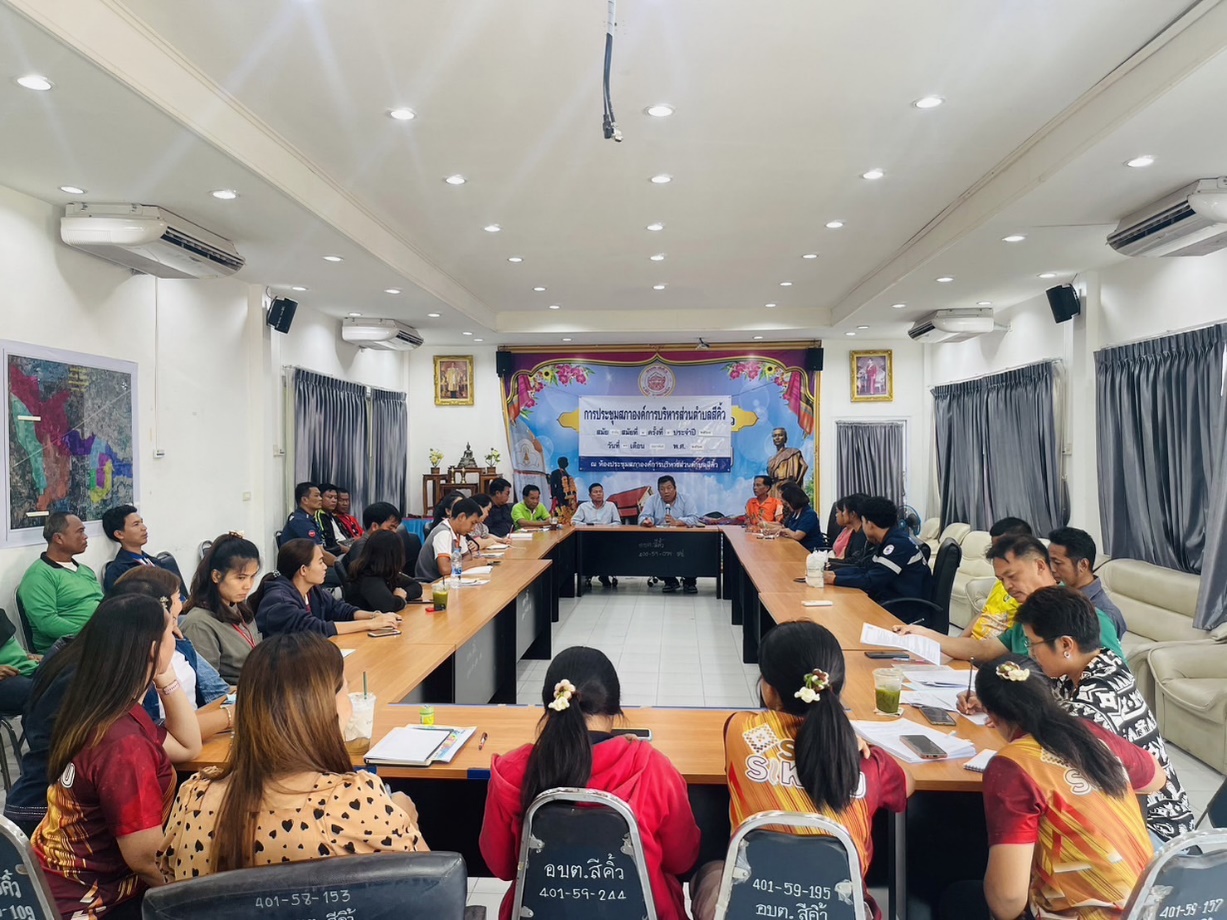 นายอลงกรณ์  ดอนท้วม  นายกองค์การบริหารส่วนตำบลสีคิ้ว  นำทีมรณรงค์เรื่อง  “ความโปร่งใส”  ผู้บริหารทุกระดับดำรงตนเป็นแบบอย่างที่ดีสร้างวัฒนธรรมองค์กร   “No Gift Policy”  งดการให้ ไม่รับของขวัญ ในเทศกาลปีใหม่ และในทุกช่วงเทศกาล  เพื่อส่งเสริมวัฒนธรรมและค่านิยมสุจริตในการปฏิบัติงานให้มีคุณธรรม จริยธรรม  ความโปร่งใสมากยิ่งขึ้น  ลดการทุจริตคอร์รัปชั่นในองค์การบริหารส่วนตำบลสีคิ้ว  และปลูกฝังจิตสำนึกให้เป็นคนดี  มีค่านิยมในทางสุจริต  และมีจิตบริการ  โดยขอให้บุคลากรทุกระดับขององค์การบริหารส่วนตำบลสีคิ้ว  แสดงความปรารถนาดีต่อกันในโอกาสต่าง ๆ โดยวิธีการใช้บัตรอวยพร  หรืออวยพรผ่านสื่อออนไลน์  เพื่อรักษาไมตรี มิตรภาพ  ความสัมพันธ์อันดีระหว่างบุคคล  ขจัดต้นตอของการทุจริตคอร์รัปชั่น  ซึ่งเป็นรากเหง้าของสังคมไทยจากระบบอุปถัมภ์  ที่ทำให้เกิดประโยชน์ต่างตอบแทน  กิจกรรมรณรงค์ประชาสัมพันธ์  มีดังนี้		๑. แจกแผ่นพับประชาสัมพันธ์ให้บุคลากรในสังกัดได้รับทราบ  เพื่อสร้างค่านิยมในการประหยัดและสร้างทัศนคติที่ถูกต้อง  โปร่งใส  ไม่ต้องเอาใจนาย  “No Gift Policy”		๒. ติดป้ายข้อความรณรงค์ ณ ประตูหน้าห้องผู้บริหารสูงสุด และหัวหน้าส่วนราชการทุกสำนัก/กอง		๓. ติดป้ายข้อความรณรงค์  ณ  จุดลงเวลาการมาปฏิบัติราชการ		๔. ประกาศเผยแพร่นโยบายสร้างวัฒนธรรมองค์กร “No Gift Policy”  บนเว็บไซต์หลักของหน่วยงาน  https://sikhiu.go.th/ทั้งนี้  องค์การบริหารส่วนตำบลสีคิ้ว  จะดำเนินการตั้งแต่วันที่  ๑  กุมภาพันธ์  พ.ศ. ๒๕๖๗